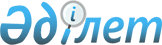 О бюджете сельского округа Талап на 2024-2026 годыРешение Жанакорганского районного маслихата Кызылординской области от 29 декабря 2023 года № 169.
      В соответствии с пунктом 2 статьи 9-1 кодекса Республики Казахстан "Бюджетный кодекс Республики Казахстан", подпунктом 1) пункта 1 статьи 6 Закона Республики Казахстан "О местном государственном управлении и самоуправлении в Республике Казахстан", маслихат Жанакорганского района РЕШИЛ:
      1. Утвердить бюджет сельского округа Талап на 2024-2026 года согласно приложениям 1, 2 и 3 соответственно, в том числе на 2024 год в следуюшем объеме:
      1) доходы – 121 971,0 тысяч тенге, в том числе:
      налоговые поступления – 1 804,0 тысяч тенге;
      неналоговые поступления – 0;
      поступления от продажи основного капитала – 0;
      поступления трансфертов – 120 167,0 тысяч тенге;
      2) затраты – 121 971,0 тысяч тенге;
      3) чистое бюджетное кредитование – 0:
      бюджетные кредиты – 0;
      погашение бюджетных кредитов – 0;
      4) сальдо по операциям с финансовыми активами – 0;
      приобретение финансовых активов – 0;
      поступления от продажи финансовых активов государства – 0;
      5) дефицит (профицит) бюджета – 0;
      6) финансирование дефицита (использование профицита) бюджета – 0.
      Сноска. Пункт 1 - в редакции решения Жанакорганского районного маслихата Кызылординской области от 11.04.2024 № 204 (вводится в действие с 01.01.2024).


      2. Обьем субвенций за 2024 год передаваемый из районного бюджета в бюджет сельского округа 68 651 тыс тенге.
      3.Настоящее решение вводится в действие с 1 января 2024 года. Бюджет сельского округа Талап на 2024 год
      Сноска. Приложение 1 - в редакции решения Жанакорганского районного маслихата Кызылординской области от 11.04.2024 № 204 (вводится в действие с 01.01.2024). Бюджет сельского округа Талап на 2025 год Бюджет сельского округа Талап на 2026 год
					© 2012. РГП на ПХВ «Институт законодательства и правовой информации Республики Казахстан» Министерства юстиции Республики Казахстан
				
      Председатель маслихата Жанакорганского района 

Г. Сопбеков
приложение 1 к решению
маслихата Жанакорганского района
от 29 декабря 2023 года № 169
Категория
Категория
Категория
Категория
Сумма, тысяч тенге
Класс
Класс
Класс
Сумма, тысяч тенге
Подкласс
Подкласс
Сумма, тысяч тенге
Наименование
Сумма, тысяч тенге
I. Доходы
121 971,0
1
Налоговые поступления
1 804,0
01
Подоходный налог
285,0
2
Индивидуальный подоходный налог
285,0
04
Налоги на собственность
1 497,0
1
Hалоги на имущество
130,0
3
Земельный налог
13,0
4
Налог на транспортные средства
1 303,0
5
Единый земельный налог
51,0
04
Внутренние налоги на товары, работы и оказываемые услуги
22,0
1
Поступление от использования природных и прочих ресурсов
22,0
4
Поступление трансфертов
120 167,0
02
Трансферты из вышестоящих органов государственного управления
120 167,0
3
Трансферты из районного (города областного значения) бюджета
120 167,0
Функциональная группа
Функциональная группа
Функциональная группа
Функциональная группа
Сумма, тысяч тенге
Администратор бюджетных программ
Администратор бюджетных программ
Администратор бюджетных программ
Сумма, тысяч тенге
Программа
Программа
Сумма, тысяч тенге
Наименование
Сумма, тысяч тенге
II. Затраты
121 971,0
01
Государственные услуги общего характера
38 501,0
124
Аппарат акима города районного значения, села, поселка, сельского округа
38 501,0
001
Услуги по обеспечению деятельности акима города районного значения, села, поселка, сельского округа
38 501,0
06
Социальная помощь и социальное обеспечение
6 320,0
124
Аппарат акима города районного значения, села, поселка, сельского округа
6 320,0
003
Оказание социальной помощи нуждающимся гражданам на дому
6 320,0
07
Жилищно-коммунальное хозяйство
6 874,0
124
Аппарат акима города районного значения, села, поселка, сельского округа
6 874,0
008
Освещение улиц в населенных пунктах
1 051,0
009
Обеспечение санитарии населенных пунктов
189,0
011
Благоустройство и озеленение населенных пунктов
5 634,0
08
Культура, спорт, туризм и информационное пространство
21 498,0
124
Аппарат акима города районного значения, села, поселка, сельского округа
21 213,0
006
Поддержка культурно-досуговой работы на местном уровне
21 213,0
124
Аппарат акима города районного значения, села, поселка, сельского округа
285,0
028
Реализация физкультурно-оздоровительных и спортивных мероприятий на местном уровне
285,0
12 
Транспорт и коммуникация
48 778,0
124 
Аппарат акима города районного значения, села, поселка, сельского округа
48 778,0
045 
Капитальный и средний ремонт автомобильных дорог в городах районного значения, селах, поселках, сельских округах
48 778,0
3.Чистое бюджетное кредитование
0
4. Сальдо по операциям с финансовыми активами
0
5. Дефицит (профицит) бюджета
0
6. Финансирование дефицита (использование профицита) бюджета
0Приложение 2 к решению
маслихата Жанакорганского района
от 29 декбря 2023 года № 169
Категория
Категория
Категория
Категория
Сумма, тысяч тенге
Класс
Класс
Класс
Сумма, тысяч тенге
Подкласс
Подкласс
Сумма, тысяч тенге
I. Доходы
71723
1
Налоговые поступления
1804
01
Подоходный налог
285
2
Индивидуальный подоходный налог
285
04
Налоги на собственность
1497
1
Hалоги на имущество
130
3
Земельный налог
13
4
Налог на транспортные средства
1303
5
Единый земельный налог
51
04
Внутренние налоги на товары, работы и оказываемые услуги
22
1
Поступление от использования природных и прочих ресурсов
22
4
Поступление трансфертов
69919
02
Трансферты из вышестоящих органов государственного управления
69919
3
Трансферты из бюджетов городов районного значения, сел, поселков, сельских округов
69919
Функциональная группа
Функциональная группа
Функциональная группа
Функциональная группа
Сумма, тысяч тенге
Сумма, тысяч тенге
Администратор бюджетных программ
Администратор бюджетных программ
Администратор бюджетных программ
Сумма, тысяч тенге
Сумма, тысяч тенге
Программа
Программа
Сумма, тысяч тенге
Сумма, тысяч тенге
Наименование
Сумма, тысяч тенге
Сумма, тысяч тенге
II. Затраты
71723
71723
01
Государственные услуги общего характера
39136
39136
124
Аппарат акима города районного значения, села, поселка, сельского округа
39136
39136
001
Услуги по обеспечению деятельности акима города районного значения, села, поселка, сельского округа
39136
39136
06
Социальная помощь и социальное обеспечение
3780
3780
124
Аппарат акима города районного значения, села, поселка, сельского округа
3780
3780
003
Оказание социальной помощи нуждающимся гражданам на дому
3780
3780
07
Жилищно-коммунальное хозяйство
6997
6997
124
Аппарат акима города районного значения, села, поселка, сельского округа
6997
6997
008
Освещение улиц в населенных пунктах
1070
1070
009
Обеспечение санитарии населенных пунктов
192
192
011
Благоустройство и озеленение населенных пунктов
5735
5735
08
Культура, спорт, туризм и информационное пространство
21810
21810
124
Аппарат акима города районного значения, села, поселка, сельского округа
21520
21520
006
Поддержка культурно-досуговой работы на местном уровне
21520
21520
124
Аппарат акима города районного значения, села, поселка, сельского округа
285
285
028
Реализация физкультурно-оздоровительных и спортивных мероприятий на местном уровне
285
285
3.Чистое бюджетное кредитование
0
0
4. Сальдо по операциям с финансовыми активами
0
0
5. Дефицит (профицит) бюджета
0
0
6. Финансирование дефицита (использование профицита) бюджета
0
0Приложение 3 к решению
маслихата Жанакорганского района
от 29 декабря 2023 года № 169
Категория
Категория
Категория
Категория
Сумма, тысяч тенге
Класс
Класс
Класс
Сумма, тысяч тенге
Подкласс
Подкласс
Сумма, тысяч тенге
I. Доходы
73013
1
Налоговые поступления
1804
01
Подоходный налог
285
2
Индивидуальный подоходный налог
285
04
Налоги на собственность
1497
1
Hалоги на имущество
130
3
Земельный налог
13
4
Налог на транспортные средства
1303
5
Единый земельный налог
51
04
Внутренние налоги на товары, работы и оказываемые услуги
22
1
Поступление от использования природных и прочих ресурсов
22
4
Поступление трансфертов
71209
02
Трансферты из вышестоящих органов государственного управления
71209
3
Трансферты из бюджетов городов районного значения, сел, поселков, сельских округов
71209
Функциональная группа
Функциональная группа
Функциональная группа
Функциональная группа
Сумма, тысяч тенге
Сумма, тысяч тенге
Администратор бюджетных программ
Администратор бюджетных программ
Администратор бюджетных программ
Сумма, тысяч тенге
Сумма, тысяч тенге
Программа
Программа
Сумма, тысяч тенге
Сумма, тысяч тенге
Наименование
Сумма, тысяч тенге
Сумма, тысяч тенге
II. Затраты
73013
73013
01
Государственные услуги общего характера
39840
39840
124
Аппарат акима города районного значения, села, поселка, сельского округа
39840
39840
001
Услуги по обеспечению деятельности акима города районного значения, села, поселка, сельского округа
39840
39840
06
Социальная помощь и социальное обеспечение
3848
3848
124
Аппарат акима города районного значения, села, поселка, сельского округа
3848
3848
003
Оказание социальной помощи нуждающимся гражданам на дому
3848
3848
07
Жилищно-коммунальное хозяйство
7123
7123
124
Аппарат акима города районного значения, села, поселка, сельского округа
7123
7123
008
Освещение улиц в населенных пунктах
1089
1089
009
Обеспечение санитарии населенных пунктов
196
196
011
Благоустройство и озеленение населенных пунктов
5838
5838
08
Культура, спорт, туризм и информационное пространство
22202
22202
124
Аппарат акима города районного значения, села, поселка, сельского округа
21907
21907
006
Поддержка культурно-досуговой работы на местном уровне
21907
21907
124
Аппарат акима города районного значения, села, поселка, сельского округа
295
295
028
Реализация физкультурно-оздоровительных и спортивных мероприятий на местном уровне
295
295
3.Чистое бюджетное кредитование
0
0
4. Сальдо по операциям с финансовыми активами
0
0
5. Дефицит (профицит) бюджета
0
0
6. Финансирование дефицита (использование профицита) бюджета
0
0